مفهوم الجمال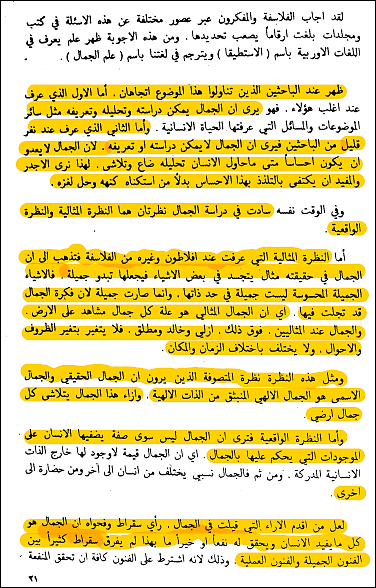 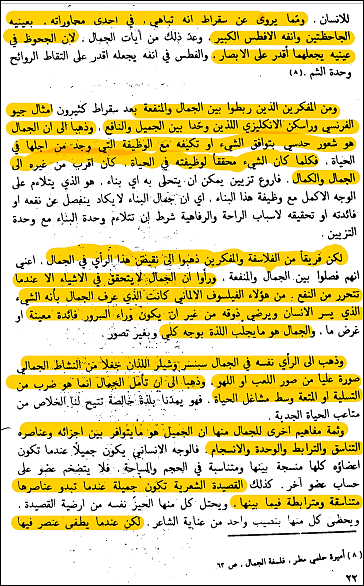 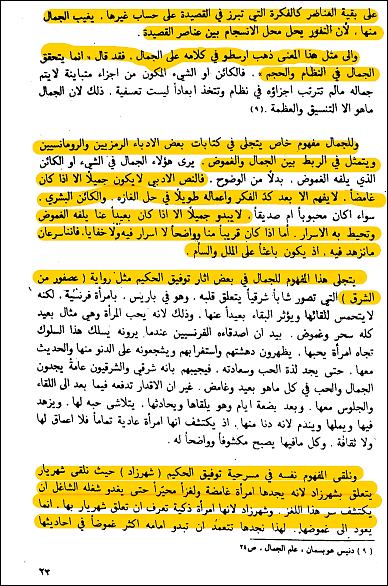 